Semaine 1 : Multiplier ou diviser par 10, 100 ou 1000 un nombre entier.Jour 1 bisDécouverte d’un outil : le glisse-nombreEntraînement-réinvestissement « multiplier ou diviser par 10, 100 ou 1000 un nombre entier » « Nous avons revu comment multiplier un nombre entier par 10, 10 ou 1000. Aujourd’hui, nous allons fabriquer un outil « le glisse-nombre » pour nous entraîner à cette technique. » « Nous avons revu comment multiplier un nombre entier par 10, 10 ou 1000. Aujourd’hui, nous allons fabriquer un outil « le glisse-nombre » pour nous entraîner à cette technique. »Je découvre :Pour t’aider lors des calculs, tu peux utiliser un glisse-nombre comme celui qui est proposé dans la vidéo.Tu peux utiliser un glisse-nombre numérique : clique ici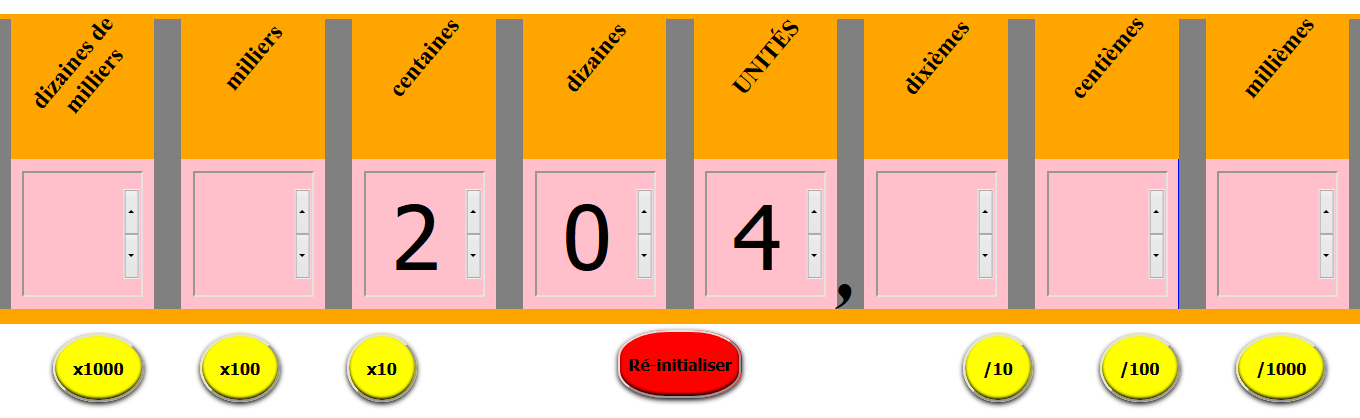 Ou en fabriquer un : clique ici 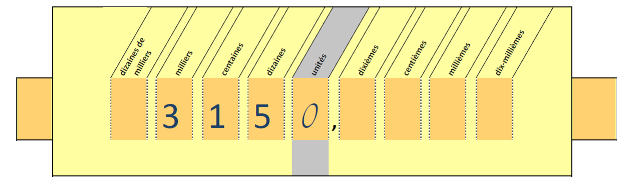 Il faut découper des encoches suivant les pointillés pour glisser la bande orange sur laquelle tu écris les nombres.Je comprends : 5 mnRegarde la vidéo qui explique comment cela fonctionne en cliquant ici.Je m’entraîne : 10 mnEffectue les calculs suivants en utilisant le glisse-nombre.Quand tu as terminé, tu peux vérifier tes réponses en regardant la correction.Je découvre :Pour t’aider lors des calculs, tu peux utiliser un glisse-nombre comme celui qui est proposé dans la vidéo.Tu peux utiliser un glisse-nombre numérique : clique iciOu en fabriquer un : clique ici Il faut découper des encoches suivant les pointillés pour glisser la bande orange sur laquelle tu écris les nombres.Je comprends : 5 mnRegarde la vidéo qui explique comment cela fonctionne en cliquant ici.Je m’entraîne : 10 mnEffectue les calculs suivants en utilisant le glisse-nombre.Quand tu as terminé, tu peux vérifier tes réponses en regardant la correction.